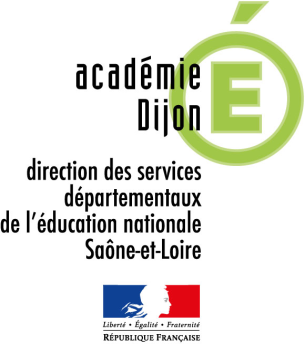 Direction des services de l’Education nationale de Saône-et-LoirePROJET PEDAGOGIQUE 2019-2020impliquant des intervenants extérieurs pour participer aux activités scolairesRéférences règlementaires : Articles D 551-1 et suivants du Code de l’Education – Décret N°2017-766 du 4 mai 2017Circulaires n°92-196 du 3 juillet 1992 - N°2017-116 du 6 octobre 2017 et 2017-127 du 22 août 2017	En EPS, l’agrément est obligatoire dès la première séance d’apprentissage.Inspection de l’Education nationale – Circonscription de : _______________________________________Ecole : _____________________________________ Ville_______________________________________Classe : ___________________   Enseignant : _________________________________________________Domaine disciplinaire: E.P.S.            Arts et Culture  Autres Activité ou thème du projet :   Natation Piscine Aquabresse de Louhans                                                           GS-CP-CE1 : Familiarisation avec le milieu aquatique                                                        NB : Ce formulaire peut être utilement complété par tout document précisant les modalités d’organisation1/ Volet pédagogiqueLiens avec le socle commun de connaissances, de compétences et de cultureLien avec les programmes de 2015 : Adapter ses déplacements à des environnements variésDescription du projet – Contenus d’apprentissageLe projet pédagogique se déroule à l’Espace aquatique de Louhans « Aquabresse » et utilise le matériel pédagogique de la piscine. Il s’appuie sur la progression pédagogique « GS-CP-CE1, familiarisation avec le milieu aquatique » précisant les contenus des séances et l’aménagement évolutif du ou des bassins. (L'enseignant et les MNS attestent en avoir pris connaissance)Le module est constitué de 12 séances de 40 minutes de pratique effective dans l’eau, à raison d’une ou deux séances par semaine. Le nombre de zones utilisées et de groupes est fonction de l’effectif du groupe classe et du nombre de bassins utilisés (cf planning). Au cours d'une séance, un groupe passera dans deux zones pour une durée de 20 minutes par zone. L’encadrement des ateliers est assuré par les enseignants, les professionnels qualifiés  (MNS) et éventuellement  un intervenant bénévole agréé. Modalités prévues d’évaluation des compétences Séance 1 : évaluation diagnostique des élèves pour constitution des groupes.Séance 12 : les enseignants en accord avec les MNS proposent un parcours simple et adapté à différents niveaux de compétences, permettant d’attester, pour chaque élève, son niveau atteint dans chacune des 5 compétences travaillées  (Entrer dans l’eau - S’immerger pour se déplacer sous l’eau - Se laisser flotter un instant - Se déplacer - Découvrir et appliquer des règles d’hygiène et de sécurité)Les résultats seront répertoriés sur le livret de natation de l’élève qui le suit pendant tout son cycle 2. Réinvestissement et interdisciplinaritéLes séances sont préparées en amont avec un travail de présentation, de verbalisation et d’explicitation en classe, ainsi qu’au retour avec une analyse des difficultés et des réussites consignés dans le livret de natation.Une réflexion doit être menée sur les situations à risque dans les différents lieux possibles de baignade.2/ Pilotage et suivi des actions2/ Pilotage et suivi des actionsLes circulaires règlementaires de référence précisent l’obligation d’une concertation entre l’enseignant et l’intervenant extérieurLes circulaires règlementaires de référence précisent l’obligation d’une concertation entre l’enseignant et l’intervenant extérieurModalités de la concertation entre l’enseignant et l’intervenantA la fin de chaque séance, la classe est regroupée assise sur la première marche des gradins. Le MNS consigne le contenu de la séance dans le fichier de la classe.L'enseignant et les MNS attestent avoir pris connaissance de la convention signée entre la communauté de communes "Bresse Louhannaise Intercom’" et la DSDEN de Saône-et-Loire définissant les conditions de mise en œuvre des activités de natation à l'espace aquatique de Louhans.Modalités de la concertation entre l’enseignant et l’intervenantA la fin de chaque séance, la classe est regroupée assise sur la première marche des gradins. Le MNS consigne le contenu de la séance dans le fichier de la classe.L'enseignant et les MNS attestent avoir pris connaissance de la convention signée entre la communauté de communes "Bresse Louhannaise Intercom’" et la DSDEN de Saône-et-Loire définissant les conditions de mise en œuvre des activités de natation à l'espace aquatique de Louhans.Modalités d’organisation pédagogique prévues en début de module (dispositif, répartition des élèves, sécurité…)Nombre de groupes :                     Nombre de bassin-s : Le tableau de constitution des groupes devra être rempli à la fin de la première séance.Modalités d’organisation pédagogique prévues en début de module (dispositif, répartition des élèves, sécurité…)Nombre de groupes :                     Nombre de bassin-s : Le tableau de constitution des groupes devra être rempli à la fin de la première séance.Rôle de l’enseignantDans la conduite du projet : L’enseignant assure le suivi du projet et arrête le projet si les conditions de sécurité ne sont pas requises.Dans la conduite de la séance :L’enseignant réexplique les consignes, contrôle leur application, apporte son aide, rassure et veille à la sécurité des enfants.Rôle de l’intervenant (apports spécifiques)Dans la conduite du projet : Il suit les étapes définies dans le projet « Petit nageurs » sous la responsabilité de l’enseignant.Dans la conduite de la séance :L’intervenant réexplique les consignes, contrôle leur application, apporte son aide, rassure et veille à la sécurité des enfants.3/ Montage technique3/ Montage technique3/ Montage technique3/ Montage techniqueNb de séancesNb de séancesDate début de cycle :Date fin de cycle :Lieu d’intervention :Horaires :avec intervenantsans intervenant0Date(s) et jour d’intervention :Enseignants : (NOM Prénom)Niveau de classe :                      Nombre d’élèves :                     Niveau de classe :                      Nombre d’élèves :                     Enseignants : (NOM Prénom)Niveau de classe :                      Nombre d’élèves :                     Niveau de classe :                      Nombre d’élèves :                     Enseignants : (NOM Prénom)Niveau de classe :                      Nombre d’élèves :                     Niveau de classe :                      Nombre d’élèves :                     SignaturesenseignantsNombre minimum d’intervenants  rémunérés : parmi la liste suivante Bruno Guillot – Alexandre Cernéaz – Patrick Viglino –  Maudonnet Bernard – Dagorne ThibaultBénévoles                    RémunérésNombre minimum d’intervenants  rémunérés : parmi la liste suivante Bruno Guillot – Alexandre Cernéaz – Patrick Viglino –  Maudonnet Bernard – Dagorne ThibaultBénévoles                    RémunérésNombre minimum d’intervenants  rémunérés : parmi la liste suivante Bruno Guillot – Alexandre Cernéaz – Patrick Viglino –  Maudonnet Bernard – Dagorne ThibaultBénévoles                    RémunérésSignature-sIntervenant-sIntervenant agréé:(NOM Prénom) Bénévole                    RémunéréIntervenant agréé:(NOM Prénom) Bénévole                    RémunéréIntervenant agréé:(NOM Prénom) Bénévole                    RémunéréSignatureIntervenantDirecteur/trice : autorisation d’interventionJe soussigné(e)	,directeur/trice de l’école mentionnée ci-dessus,autorise la(les) personne(s) désignée(s) ci-dessus à participer aux activités du projet d’intervention,Sous réserve :de l’avis favorable de l’IENde l’agrément de l’intervenantd’une convention pour les intervenants rémunérésDate : …..…/…..…/…..…Signature et cachet de l’école :Avis de l’IEN sur le projet pédagogiqueObservations éventuelles : Favorable  DéfavorableDate : …..…/…..…/…..…Signature et cachet :